Протокол №1О подготовительной работе к Собранию граждан села Елшанка  по вопросу: участия жителей села Елшанка в реализации проекта развития сельских поселений муниципальных районов Оренбургской области, основанных на местных инициативах в соответствии с постановлением Правительства Оренбургской области № 851-пп от 14.11.2016 года В ходе подготовки к Собранию граждан проведена следующая работа:17 февраля 2017 года проведено совещание с общественными формированиями, депутатами сельсовета, руководителями учреждений на котором  заместитель   главы Новочеркасского сельсовета Ибрагимов И.Р. ознакомил  присутствующих с постановлением Правительства Оренбургской области № 851-пп от 14.11.2016г «О реализации на территории Оренбургской области проектов развития сельских поселений муниципальных районов Оренбургской области, основанных на местных инициативах» и Порядком проведения конкурсного отбора проектов развития сельских поселений муниципальных районов Оренбургской области, основанных на местных инициативах»  Староста села  Бильтеева С.Е., директор СДК  Алгулатова  С.С.. выступили с предложениями по участию в инициативном бюджетировании.Все присутствующие поддержали предложение об участие в проекте развития сельского поселения и приняли решение:1.Вынести  на Собрание граждан с.Елшанка  вопрос об участии в проекте развития сельского поселения, основанных на местных инициативах2. Совету женщин провести опрос граждан села Николаевка о выборе проекта для участия в Программе поддержке местных инициатив.Председатель собрания                                                              И.Р.  Ибрагимов Секретарь                                                                                     С.С.Алгулатова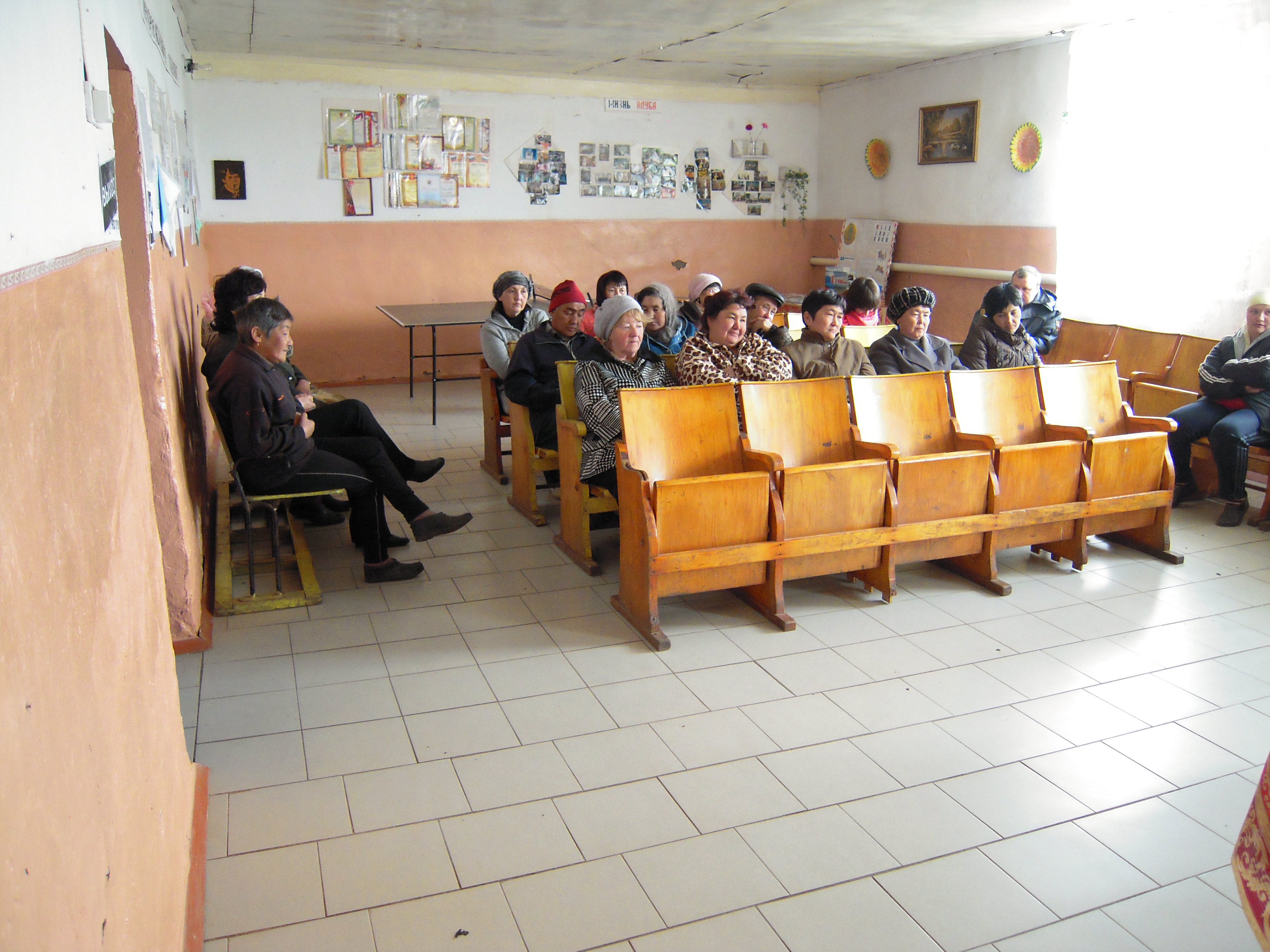 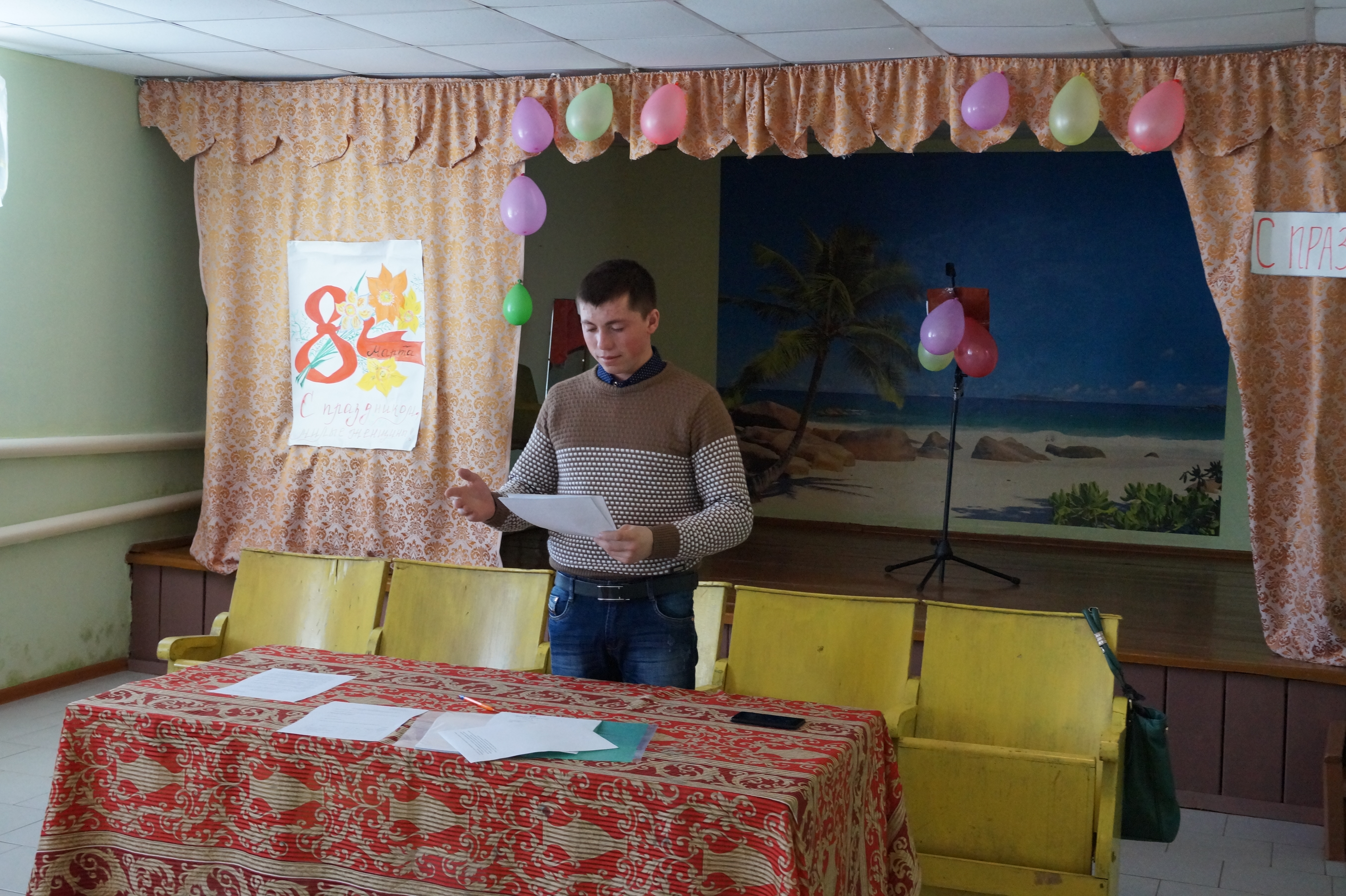 